Summerville Union High School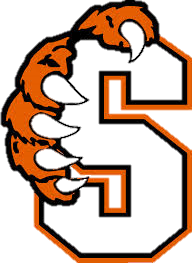 17555 Tuolumne Road, Tuolumne, CA 95379English Department“Live as if you were to die tomorrow.Learn as if you were to live forever.” Mahatma Gandhi11th grade—Rhetorical Devices Study GuideRhetorical Device ExamOver the next term, you will spend time learning a variety of rhetorical devices. Rhetoric is how someone uses language to convince an audience that his or her argument is valid. Not only will you memorize the definitions, you will be provided examples of the devices, explore how they are used in successful arguments (speeches/debates/essays), and will ultimately use them yourselves, as you create your own voices as speakers/writers.To best prepare for this exam, you will create 3x5 cards with the following information on them:Front side: Rhetorical Device nameBack side: Definition & Example*These 3x5 cards are a mandatory assigned and you are expected to bring them to class each day to study if time permits. We will discuss due dates and random checks in class. 1.___________________________Substitution of a milder or less direct expression for one that is harsh or blunt2.___________________________Ordinary language; the vernacular3.___________________________A situation or statement characterized by significant difference between what is expected or understood and what actually happens or is meant.4. ___________________________Comparison of two things that are alike in some respects.5.___________________________A metaphor where something being compared is referred to by something closely associated with it - The knights are loyal to the crown6. ___________________________A method of persuasion which appeals to an author’s credibility or morale. 7. ___________________________A figure of speech that makes brief, even casual reference to a historical or literary figure, event, or object to create a resonance in the reader or to apply a symbolic meaning.8. ___________________________Sensory details in a work; the use of figurative language to evoke a feeling, call to mind an idea, or describe an object.9.___________________________The practice of omitting conjunctions between words, phrases, or clauses.10. ___________________________Persuading by the use of reasoning and logic.11. ___________________________A technique of using language effectively and persuasively in spoken or written form12. ___________________________Use of language in which multiple meanings are possible.13.___________________________The perspective or attitude that the author adopts with regards to a specific character, place or development.14.___________________________A sharp caustic remark.15.___________________________The group of readers to whom this piece is directed.16.___________________________Repeats a word or expression for emphasis. 17.___________________________
Prejudice in favor of or against one thing, person, or group. 18.___________________________Asked just for effect or to lay emphasis on some point discussed when no real answer is expected. 19.___________________________The feeling or ambience resulting from the tone of a piece as well as the writer/narrator’s attitude and point of view. The effect is created through descriptions of feelings or objects that establish a particular feeling.20.21.__________________________The way words are put together to form phrases, clauses, and sentences.22.__________________________A brief story or tale told by a character in a piece of literature.23.__________________________The emotional or motivational appeals; vivid language, emotional language and numerous sensory details24.__________________________The best statement of theme or main idea of a work25.__________________________The available body of facts or information indicating whether a belief or proposition is true or valid26.__________________________An author’s choice of words to convey a tone of effect.